教育局生涯規劃教育組生涯規劃短片教材-(8)天天天晴短片名稱：《天天天晴》連結：https://lifeplanning.edb.gov.hk/tc/school-administration/videos/14.html片長：9分59秒主題：老師在學生生涯規劃中的重要故事背景：自小夢想成為教師的實習老師龐天晴（天晴），因為在實習期間關懷學生，得到學生的信賴。某天，有兩位對前途感到疑慮的學生找上了天晴。同學當中有擁有目標但未有計劃的，亦有對前途感到迷茫的。天晴嘗試為他們一一梳理疑慮。在碰壁時，天晴得到學校老師 Miss Chan 與她分享過往輔導學生的經驗，令對學生熱情滿載的天晴增添了一些輔導技巧和方法。天晴最終能夠為學生消除面對前途的疑慮，讓他們繼續追求自己的夢想。延伸活動對象：高中學生目的：引導同學了解電影中「夢想」的意義。讓同學探討夢想的重要及令他們堅持夢想的原因。 讓同學理解穩定工作的意思，並思考夢想和現實的關係。讓同學計劃實現夢想的方法。讓同學思考解決前途問題的途徑。相關生涯規劃探索工具 -「我的生涯規劃歷程」：1.	生涯發展及探索平台 (擇業困難評估)2.	我的E-課堂 (單元十二 ：「生涯過渡與管理」)〈活動一〉：想一想老師可做一些簡單的統計活動，然後指出短片中的「夢想」是與同學未來的理想職業有關。夢想也可以是…對美好生活的憧憬。激勵人們奮發向前的動力源泉。人類追求和奮鬥的目標。從字面上講，夢想可以理解為幻想、空想或理想，也許好像有點不切實際。但只要不停探索，不輕言放棄，夢想就能成真。昨天的夢想可能是今天的希望，還可能成為明天的現實。老師可讓同學安靜地想一想短片中所指的「夢想」是甚麼。答案可以是從小到大想做的事情、一份理想的職業、個人或朋輩的志願、家人的期望、也可以是天馬行空的想法。 ______________________________________________________________________________________________________________________________________________________________________________________________________________________________________________________________________________〈活動二〉： 夢想何價？ 老師可著同學分小組(3-4位)討論，然後報告同學的看法，並給予一些個人意見。有些人從小到大的夢想是當老師、醫生、工程師、廚師、消防員等，若他們能夠實現夢想，這不單可以得著工作的滿足感，更可以維持生計及提升生活質素。但如果夢想不能維持生計，如電影中的同學，他們希望當運動員或作家，你認為他們的想法是否不切實際？你會否效法他們盡情去實現夢想嗎？「究竟要花多少錢才能買到夢想？」「若是沒有錢，連做夢的資格也沒有吧。」「要成為運動員，這怎能維持生計？」「其實我只想兒子用功讀書，將來可以找到一份穩定的工作。」對於以上短片中的對白，你有甚麼看法？______________________________________________________________________________________________________________________________________________________________________________________________________________________________________________________________________________〈活動三〉：我的夢想老師可著同學分小組(3-4位)討論，然後每組派同學分享其中一位組員的夢想及原因，並給予一些個人看法。在成長中，你曾考慮過或夢想過哪些職業或工作呢？從小到大，我的夢想是__________________________________________________________________，因為___________________________________________________________________________________。參考：喜歡那些職業的原因：有保障、收入高、社會地位高、穩定、工作環境舒適、有成功感、有挑戰性、有意義、能幫助別人、對社會有貢獻、獨立工作、與別人合作、能領導別人、自由度大、能發揮潛能、切合個人的興趣和能力(藝術工作、研究工作、體能運動、創作能力)、有較多工餘時間、家族事業、家人期望、朋輩影響、人云亦云。〈活動四〉：算一算假如一個人每天工作8小時，每週工作5天半，每月便工作約180小時，工作時間佔了人生的四分之一，有些工作時間會更長。我的時間分配試估計你的一生會花多少時間去工作。我估計_____________歲中學或大學畢業，_____________歲退休，一生工作的時間為_____________年。參考：一個人假若20至25歲畢業，60至65歲退休，他一生工作的時間為35至45年。當你的夢想與職業吻合，當然值得高興。假若你只找到一份可以維持生計，但不太感興趣的工作，你會如何分配時間去面對自己的夢想呢？我會一直工作，用工餘的時間去實現夢想。我會一直工作至_____________歲，然後提早退休，用___________年時間去實現夢想。我會暫時放下實現夢想，努力工作，尋找工作的樂趣直至遇上機會才改變現況。其他(說明) _________________________________________________________________________________________________________________________________________________________〈活動五〉：夢想地圖請同學按著自己的優勢、面對的障礙及所需的資源繪畫自己的未來。學生工作紙 短片欣賞：《天天天晴》 〈活動一〉：想一想老師可讓同學安靜地想一想短片中所指的「夢想」是甚麼。答案可以是從小到大想做的事情、一份理想的職業、個人或朋輩的志願、家人的期望、也可以是天馬行空的想法。 __________________________________________________________________________________________________________________________________________________________________________________〈活動二〉： 夢想何價？ 有些人從小到大的夢想是當老師、醫生、工程師、廚師、消防員等，若他們能夠實現夢想，這不單可以得著工作的滿足感，更可以維持生計及提升生活質素。但如果夢想不能維持生計，如電影中的同學，他們希望當運動員或作家，你認為他們的想法是否不切實際？你會否效法他們盡情去實現夢想嗎？「究竟要花多少錢才能買到夢想？」「若是沒有錢，連做夢的資格也沒有吧。」「要成為運動員，這怎能維持生計？」「其實我只想兒子用功讀書，將來可以找到一份穩定的工作。」對於以上短片中的對白，你有甚麼看法？______________________________________________________________________________________________________________________________________________________________________________________________________________________________________________________________________________〈活動三〉：我的夢想在成長中，你曾考慮過或夢想過哪些職業或工作呢？從小到大，我的夢想是_________________________________________________________________，因為___________________________________________________________________________________。〈活動四〉：算一算假如一個人每天工作8小時，每週工作5天半，每月便工作約180小時，工作時間佔了人生的四分之一，有些工作時間會更長。我的時間分配試估計你的一生會花多少時間去工作。我估計_____________歲中學或大學畢業，_____________歲退休，一生工作的時間為_____________年。當你的夢想與職業吻合，當然值得高興。假若你只找到一份可以維持生計，但不太感興趣的工作，你會如何分配時間去面對自己的夢想呢？我會一直工作，用工餘的時間去實現夢想。我會一直工作至_____________歲，然後提早退休，用___________年時間去實現夢想。我會暫時放下實現夢想，努力工作，尋找工作的樂趣直至遇上機會才改變現況。其他(說明) _________________________________________________________________________________________________________________________________________________________〈活動五〉：夢想地圖請同學按著自己的優勢、面對的障礙及所需的資源繪畫自己的未來。夢想夢想夢想夢想夢想夢想 面對的困難： 面對的困難： 面對的困難： 面對的困難：  所需資源：  所需資源：  所需資源：  所需資源：  所需資源：夢想夢想夢想 面對的困難： 面對的困難： 面對的困難： 面對的困難：  所需資源：  所需資源：  所需資源：  所需資源：  所需資源： 面對的困難： 面對的困難： 面對的困難： 面對的困難：  所需資源：  所需資源：  所需資源：  所需資源：  所需資源：   解決方法：   解決方法：   解決方法：   解決方法： 面對的困難： 面對的困難： 面對的困難： 面對的困難：  所需資源：  所需資源：  所需資源：  所需資源：  所需資源：   解決方法：   解決方法：   解決方法：   解決方法： 面對的困難： 面對的困難： 面對的困難： 面對的困難：  所需資源：  所需資源：  所需資源：  所需資源：  所需資源：       改變想法：       改變想法：       改變想法：       改變想法：       改變想法：       改變想法：       改變想法：    興趣或能力：    興趣或能力：    興趣或能力：    興趣或能力：    興趣或能力：    興趣或能力：       改變想法：       改變想法：       改變想法：       改變想法：       改變想法：       改變想法：       改變想法：    興趣或能力：    興趣或能力：    興趣或能力：    興趣或能力：    興趣或能力：    興趣或能力：       改變想法：       改變想法：       改變想法：       改變想法：       改變想法：       改變想法：       改變想法：    興趣或能力：    興趣或能力：    興趣或能力：    興趣或能力：    興趣或能力：    興趣或能力：       改變想法：       改變想法：       改變想法：       改變想法：       改變想法：       改變想法：       改變想法：    興趣或能力：    興趣或能力：    興趣或能力：    興趣或能力：    興趣或能力：    興趣或能力：    興趣或能力：    興趣或能力：    興趣或能力：    興趣或能力：    興趣或能力：    興趣或能力：  面對的困難：  面對的困難：  面對的困難：  面對的困難：  面對的困難：  面對的困難：  面對的困難：  面對的困難：  面對的困難：  面對的困難：   解決方法：   解決方法：   解決方法：   解決方法：   解決方法：   解決方法：   解決方法：   解決方法：   解決方法：   解決方法：   解決方法：  面對的困難：  面對的困難：  面對的困難：  面對的困難：  面對的困難：   解決方法：   解決方法：   解決方法：   解決方法：   解決方法：   解決方法：   解決方法：   解決方法：   解決方法：   解決方法：   解決方法：  面對的困難：  面對的困難：  面對的困難：  面對的困難：  面對的困難：  面對的困難：  面對的困難：  面對的困難：  面對的困難：  面對的困難：    所需資源：    所需資源：    所需資源：    所需資源：    所需資源：    所需資源：    所需資源：    所需資源：    所需資源：    所需資源：  面對的困難：  面對的困難：  面對的困難：  面對的困難：  面對的困難：    所需資源：    所需資源：    所需資源：    所需資源：    所需資源：    所需資源：    所需資源：    所需資源：    所需資源：    所需資源：    所需資源：    所需資源：    所需資源：    所需資源：    所需資源：    所需資源：    所需資源：    所需資源：    所需資源：    所需資源：    所需資源：    所需資源：    所需資源：    所需資源：    所需資源：    所需資源：    所需資源：    所需資源：    所需資源：    所需資源：     興趣或能力：     興趣或能力：     興趣或能力：     興趣或能力：     興趣或能力：     興趣或能力：     興趣或能力：     興趣或能力：     興趣或能力：     興趣或能力：     興趣或能力：     興趣或能力：     興趣或能力：     興趣或能力：     興趣或能力：     興趣或能力：     興趣或能力：     興趣或能力：     興趣或能力：     興趣或能力：     興趣或能力：     興趣或能力：     興趣或能力：     興趣或能力：起點起點起點     興趣或能力：     興趣或能力：     興趣或能力：     興趣或能力：     興趣或能力：     興趣或能力：     興趣或能力：     興趣或能力：     興趣或能力：     興趣或能力：     興趣或能力：     興趣或能力：起點起點起點     興趣或能力：     興趣或能力：     興趣或能力：     興趣或能力：     興趣或能力：     興趣或能力：     興趣或能力：     興趣或能力：     興趣或能力：     興趣或能力：     興趣或能力：     興趣或能力：起點起點起點生涯規劃網站/主頁/家長/影片/生涯規劃短片  天天天晴連結：https://lifeplanning.edb.gov.hk/tc/school-administration/videos/14.html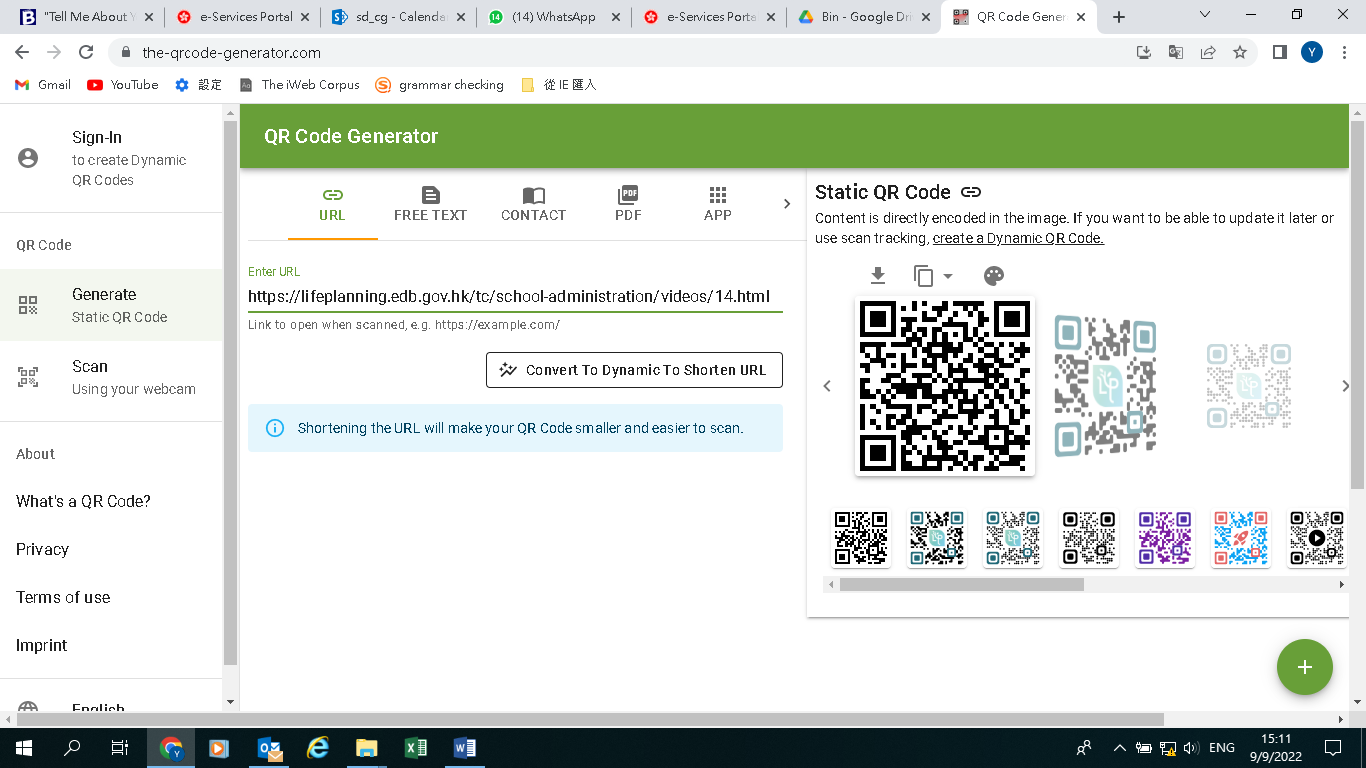 夢想夢想夢想夢想夢想夢想 面對的困難： 面對的困難： 面對的困難： 面對的困難：  所需資源：  所需資源：  所需資源：  所需資源：  所需資源：夢想夢想夢想 面對的困難： 面對的困難： 面對的困難： 面對的困難：  所需資源：  所需資源：  所需資源：  所需資源：  所需資源： 面對的困難： 面對的困難： 面對的困難： 面對的困難：  所需資源：  所需資源：  所需資源：  所需資源：  所需資源：   解決方法：   解決方法：   解決方法：   解決方法： 面對的困難： 面對的困難： 面對的困難： 面對的困難：  所需資源：  所需資源：  所需資源：  所需資源：  所需資源：   解決方法：   解決方法：   解決方法：   解決方法： 面對的困難： 面對的困難： 面對的困難： 面對的困難：  所需資源：  所需資源：  所需資源：  所需資源：  所需資源：       改變想法：       改變想法：       改變想法：       改變想法：       改變想法：       改變想法：       改變想法：    興趣或能力：    興趣或能力：    興趣或能力：    興趣或能力：    興趣或能力：    興趣或能力：       改變想法：       改變想法：       改變想法：       改變想法：       改變想法：       改變想法：       改變想法：    興趣或能力：    興趣或能力：    興趣或能力：    興趣或能力：    興趣或能力：    興趣或能力：       改變想法：       改變想法：       改變想法：       改變想法：       改變想法：       改變想法：       改變想法：    興趣或能力：    興趣或能力：    興趣或能力：    興趣或能力：    興趣或能力：    興趣或能力：       改變想法：       改變想法：       改變想法：       改變想法：       改變想法：       改變想法：       改變想法：    興趣或能力：    興趣或能力：    興趣或能力：    興趣或能力：    興趣或能力：    興趣或能力：    興趣或能力：    興趣或能力：    興趣或能力：    興趣或能力：    興趣或能力：    興趣或能力：  面對的困難：  面對的困難：  面對的困難：  面對的困難：  面對的困難：  面對的困難：  面對的困難：  面對的困難：  面對的困難：  面對的困難：   解決方法：   解決方法：   解決方法：   解決方法：   解決方法：   解決方法：   解決方法：   解決方法：   解決方法：   解決方法：   解決方法：  面對的困難：  面對的困難：  面對的困難：  面對的困難：  面對的困難：   解決方法：   解決方法：   解決方法：   解決方法：   解決方法：   解決方法：   解決方法：   解決方法：   解決方法：   解決方法：   解決方法：  面對的困難：  面對的困難：  面對的困難：  面對的困難：  面對的困難：  面對的困難：  面對的困難：  面對的困難：  面對的困難：  面對的困難：    所需資源：    所需資源：    所需資源：    所需資源：    所需資源：    所需資源：    所需資源：    所需資源：    所需資源：    所需資源：  面對的困難：  面對的困難：  面對的困難：  面對的困難：  面對的困難：    所需資源：    所需資源：    所需資源：    所需資源：    所需資源：    所需資源：    所需資源：    所需資源：    所需資源：    所需資源：    所需資源：    所需資源：    所需資源：    所需資源：    所需資源：    所需資源：    所需資源：    所需資源：    所需資源：    所需資源：    所需資源：    所需資源：    所需資源：    所需資源：    所需資源：    所需資源：    所需資源：    所需資源：    所需資源：    所需資源：     興趣或能力：     興趣或能力：     興趣或能力：     興趣或能力：     興趣或能力：     興趣或能力：     興趣或能力：     興趣或能力：     興趣或能力：     興趣或能力：     興趣或能力：     興趣或能力：     興趣或能力：     興趣或能力：     興趣或能力：     興趣或能力：     興趣或能力：     興趣或能力：     興趣或能力：     興趣或能力：     興趣或能力：     興趣或能力：     興趣或能力：     興趣或能力：起點起點起點     興趣或能力：     興趣或能力：     興趣或能力：     興趣或能力：     興趣或能力：     興趣或能力：     興趣或能力：     興趣或能力：     興趣或能力：     興趣或能力：     興趣或能力：     興趣或能力：起點起點起點     興趣或能力：     興趣或能力：     興趣或能力：     興趣或能力：     興趣或能力：     興趣或能力：     興趣或能力：     興趣或能力：     興趣或能力：     興趣或能力：     興趣或能力：     興趣或能力：起點起點起點